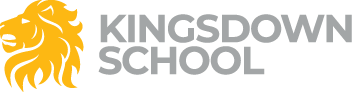 Year 9 Curriculum ExplainedOur Maths curriculum intends to develop excellent Mathematicians. This means that they will be able to:Approach problems in a variety of different ways. Follow modelled structures. Communicate effectively as mathematicians.  Using a range of numerical skills to problem solve.Critically analyse, identify and correct errors in mathematical workings. Simplify and manipulate algebraic expressions. Solving linear and quadratic equations using a range of techniques.Convert and solve problems involving fractions, decimals and percentages. Simplify and apply knowledge of ratio and proportion to problem solve. Identify, use and apply the laws of indicesFind and use the nth term for a sequencePlot and interpret graphs of a range of functionsUse and apply the formulae for perimeter, area and volume for 2D and 3D shapes.Explore the properties of right-angled triangles using Pythagoras and trigonometry. Calculate and justify how to find unknown angles in a variety of situations. The curriculum enhances mathematical skills obtained in previous years to enable progression to higher level reasoning. 